Curriculum Vitae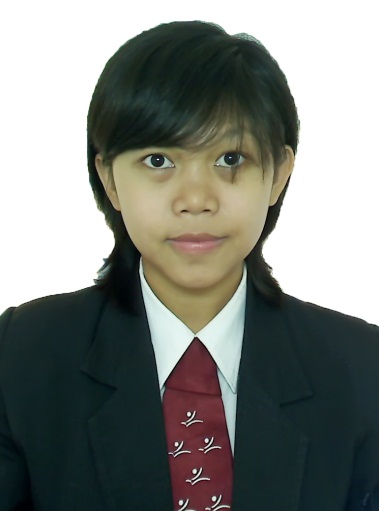 Personal IdentificationFull Name		:	Shanti Fitriani Subagio PutriGender			:	FemaleContact Address	:	Komplek Sukamenak Indah Blok N-48 Bandung, 40227, IndonesiaMobilephone		:	+62 856 597 547 21Email			:	shantibanes@yahoo.com  Job ExperiencesEducational BackgroundInformal Educational Background                                                                                      Personal statementI am a native speaker of Bahasa Indonesia. I have received many translation (English-Indonesia) jobs from various people with various text especially in marketing. Texts I have translated:Value Chain Strategy articlePuma vs AdidasTourism Marketing Management journalsIntegrated Marketing Communication articles Tourism Marketing Strategy journalsMany more.. I have been translating since 2008 until now. So far, I have been translating 50,000-100,000 words. Translating has been part of my life until today and I possess certificates such as TOEFL and TOEIC.Thus the statement is truly made and can be responsibled.						          Bandung, Indonesia, 2013Shanti Fitriani Subagio PutriPositionInstitutionYearEnglish Assistant TeacherJunior High 10 Bandung (English Club)2010English TeacherBimbingan Belajar Primagama 2011English TutorEnglish Institute2012English-Indonesian Translator(freelance)2008- nowLevel of EducationSchoolGraduation yearElementary SchoolSDN Mohamad Toha – Indonesia1996 – 2002Junior High SchoolSMPN 2 Bandung – Indonesia2002 – 2005Senior High SchoolSMAN 7 Bandung – Indonesia 2005 – 2008Advance EducationTourism Marketing Management Universitas Pendidikan Indonesia2008 – nowYearCourse2002-2007English CourseLembaga Bahasa Pendidikan dan Pelatihan LIA